附件3报名登记二维码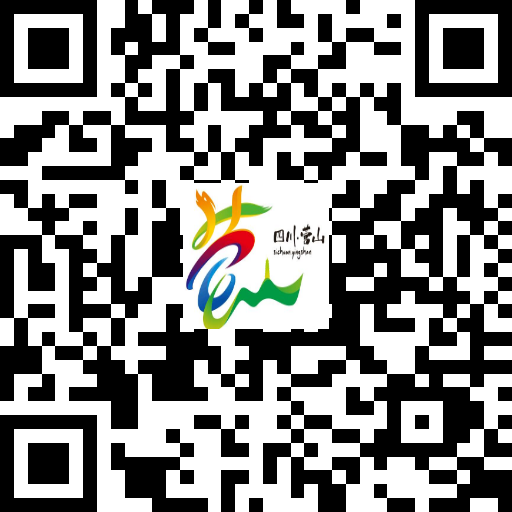 